ГОСТ 8691-73 (ИСО 5019-1-84, ИСО 5019-2-84, ИСО 5019-5-84) Изделия огнеупорные общего назначения. Форма и размеры (с Изменениями N 1-4)
ГОСТ 8691-73 
(ИСО 5019-1-84,
ИСО 5019-2-84,
ИСО 5019-5-84)

Группа И22     
     
МЕЖГОСУДАРСТВЕННЫЙ СТАНДАРТ


ИЗДЕЛИЯ ОГНЕУПОРНЫЕ ОБЩЕГО НАЗНАЧЕНИЯ

Форма и размеры

General-purpose refractory products. 
Form and dimensions
МКС 81.080
ОКП 15 0000Дата введения 1975-01-01     
ИНФОРМАЦИОННЫЕ ДАННЫЕ1. РАЗРАБОТАН И ВНЕСЕН Министерством черной металлургии СССР 
2. УТВЕРЖДЕН И ВВЕДЕН В ДЕЙСТВИЕ Постановлением Государственного комитета стандартов Совета Министров СССР от 15.06.73 N 1486
3. Стандарт соответствует международному стандарту ИСО 5019-1-84 в части размера 230х114х64
4. Стандарт унифицирован с БДС 4749-72
5. ВЗАМЕН ГОСТ 8691-58 
6. ССЫЛОЧНЫЕ НОРМАТИВНО-ТЕХНИЧЕСКИЕ ДОКУМЕНТЫ
7. Ограничение срока действия снято Постановлением Госстандарта от 15.04.92 N 395 
8. ИЗДАНИЕ с Изменениями N 1, 2, 3, 4, утвержденными в ноябре 1977 г., в августе 1984 г., в мае 1989 г., в апреле 1992 г. (ИУС 11-77, 11-84, 8-89, 7-92)


Настоящий стандарт распространяется на огнеупорные изделия общего назначения, применяемые для кладки различных тепловых агрегатов.

Дополнительные требования, отражающие потребности народного хозяйства (ИСО 5019-1-84, ИСО 5019-2-84, ИСО 5019-5-84), набраны курсивом.

(Измененная редакция, Изм. N 3, 4).

1. МАРКИ1.1. Огнеупорные изделия общего назначения изготовляются марок, указанных в табл.1.

Таблица 1

(Измененная редакция, Изм. N 4).
2. ФОРМА И РАЗМЕРЫ2.1. Форма и размеры изделий должны соответствовать требованиям, указанным на черт.1-26 и в табл.2-27.

Размеры прямоугольного огнеупорного кирпича (прямой, лещадка, плитка) приведены в табл.2а; размеры огнеупорного сводового кирпича - в табл.12а.

Пятовый кирпич для применения с кирпичом горизонтального ряда кладки высотой 64 мм и высотой 76 мм - на черт.9а и 9б.

Черт.1. Кирпич прямой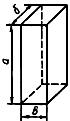 
Черт.1Таблица 2
Примечания:
1. Динасовые изделия номеров 1 и 2 не изготовляются.
2. Шамотно-каолиновые легковесные изделия марки ШКЛ-1,3 номеров 4, 6, 9, 10 не изготовляются. 

Таблица 2аРазмеры прямоугольного огнеупорного кирпича
(прямой, лещадка, плитка)

мм
Примечания:1. Предпочтительно применять серию кирпича 76 мм.
2. Допускаемые отклонения размеров, приведенных в таблице, должны быть согласованы между поставщиком и потребителем.


Табл.2а. (Введена дополнительно, Изм. N 4).Черт.2. Кирпич прямой полуторныйКирпич прямой полуторный
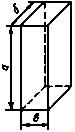 
Черт.2
Таблица 3Черт.3. Кирпич прямой трехчетвертной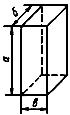 
Черт.3
Таблица 4Черт.4. Клин торцовыйКлин торцовый
(двусторонний и односторонний)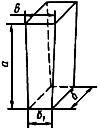 
Черт.4

Таблица 5Черт.5. Клин торцовый полуторныйКлин торцовый полуторный
(двусторонний и односторонний)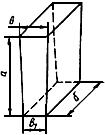 
Черт.5

Таблица 6Черт.6. Клин ребровыйКлин ребровый
(двусторонний и односторонний)
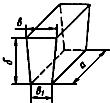 
Черт.6

Таблица 7Черт.7. Кирпич трапецеидальныйКирпич трапецеидальный
(двусторонний и односторонний)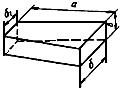 
Черт.7 
Таблица 8Черт.8. Кирпич трапецеидальный поперечныйКирпич трапецеидальный поперечный
(двусторонний)
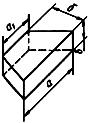 
Черт.8

Таблица 9Черт.9. Кирпич пятовый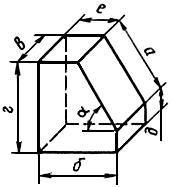 
Черт.9Черт.9а. Пятовый кирпич для применения с кирпичом горизонтального ряда кладки высотой 64 ммПятовый кирпич для применения с кирпичом горизонтального ряда кладки высотой 64 мм
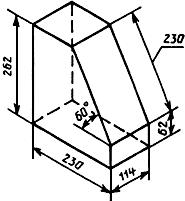 
Объем 5,57 дм

Черт.9аЧерт.9б. Пятовый кирпич для применения с кирпичом горизонтального ряда кладки высотой 76 мм
Пятовый кирпич для применения с кирпичом горизонтального ряда кладки высотой 76 мм
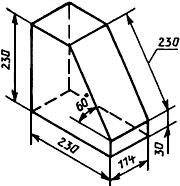 
Объем 4,72 дм
Черт.9б

Примечания:1. Предпочтительно применять серию кирпича 76 мм.
2. Допускаемые отклонения размеров, указанных на черт.9а и 9б, должны быть согласованы между поставщиком и потребителем.

Таблица 10Черт.10. Кирпич оконныйКирпич оконный
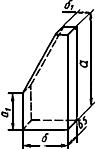 
Черт.10

Таблица 11Черт.11. Кирпич сводовый подвесной ребристыйКирпич сводовый подвесной ребристый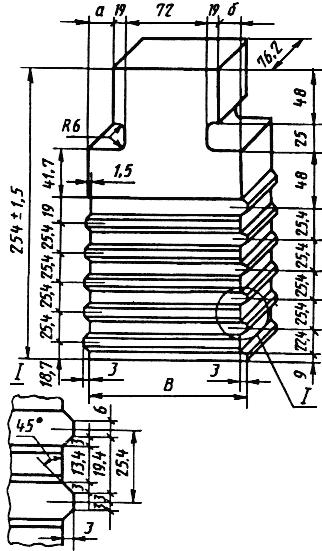 
Черт.11
Таблица 12

Таблица 12аРазмеры огнеупорного сводового кирпича

мм
Примечания:
1. Предпочтительно применять серию кирпича 76 мм.
2. Допускаемые отклонения размеров, приведенных в таблице, должны быть согласованы между поставщиком и потребителем. 
Черт.12а. Кирпич подвесной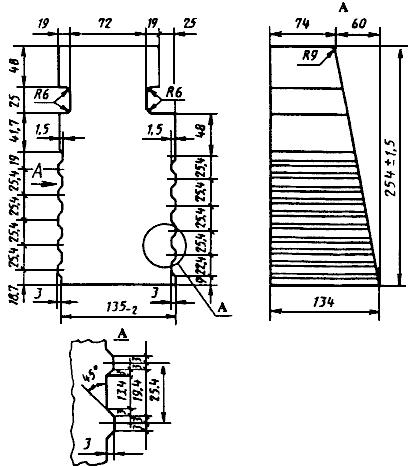 
Черт.12аЧерт.12б. Кирпич подвесной
Кирпич подвесной
Черт.12б*______________
* Черт.12а и черт.12б соответствуют оригиналу. - Примечание "КОДЕКС".

Таблица 13Черт.13. Кирпич подвесной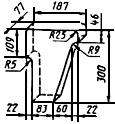 
Черт.13

Таблица 14Черт.14. Кирпич сводовый подвеснойКирпич сводовый подвесной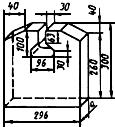 
Черт.14 
Таблица 15
Примечание. Допускается изготовлять изделия с длиной скоса 75 мм вместо 40 мм.

Черт.15. Кирпич сводовый подвеснойКирпич сводовый подвесной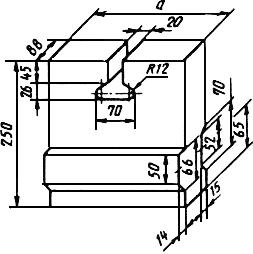 
Черт.15
Таблица 16Черт.16. Кирпич подвеснойКирпич подвесной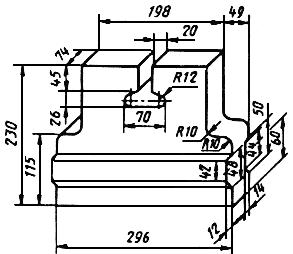 
Черт.16
Таблица 17Черт.17. Кирпич подвесной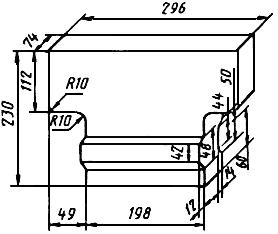 Черт.17

Таблица 18Черт.18. Кирпич подвеснойКирпич подвесной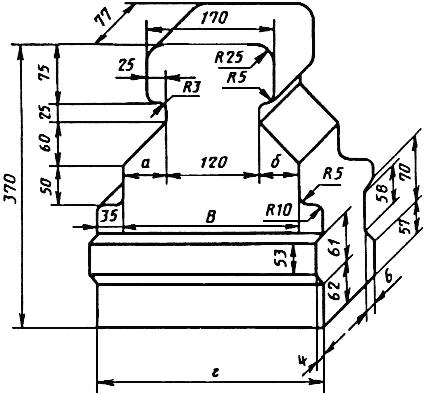 
Черт.18

Таблица 19Черт.19. Кирпич подвеснойКирпич подвесной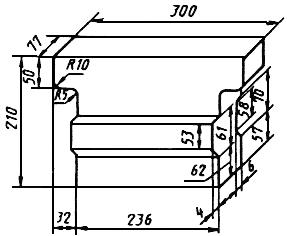 
Черт.19
Таблица 20Черт.20. Кирпич бортовой выдвижного подаКирпич бортовой выдвижного пода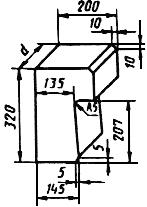 
Черт.20

Таблица 21Черт.21. ПлитаПлита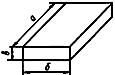 
Черт.21 
Таблица 22Черт.22. БрусБрус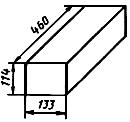 
Черт.22

Таблица 23Черт.23. Кирпич горелочныйКирпич горелочный

Деталь 1 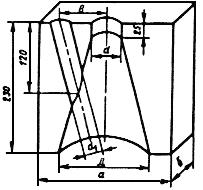 
Деталь 2 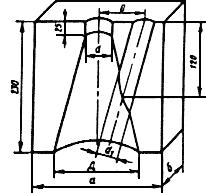 
Черт.23 
Таблица 24Черт.24. Кирпич лекальныйКирпич лекальный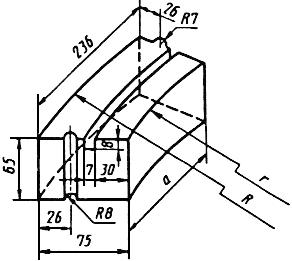 
Черт.24

Таблица 25
Примечания:
1. По соглашению сторон допускается изготовление изделий других форм, размеров и марок.
2. Для изделий, выполненных способом пластического формования, допускается закругление ребер радиусом не более 5 мм.
3. Расчетная масса и объем изделий не являются браковочным признаком.
4. Номера изготовляемых изделий по группам приводятся в приложении.

Таблица 26

Таблица 27Черт.25. Кирпич подвеснойКирпич подвесной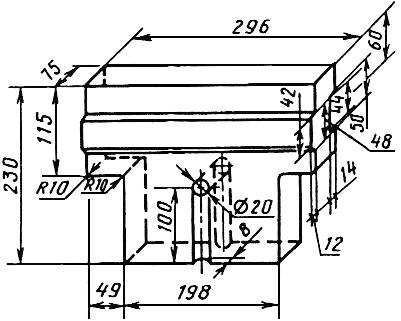 
Черт.25Черт.26. Кирпич сводовый подвесной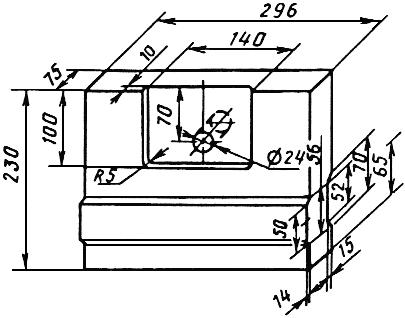 
Черт.26

(Измененная редакция, Изм. N 1, 2, 3, 4).

3. ТЕХНИЧЕСКИЕ ТРЕБОВАНИЯ3.1. Огнеупорные изделия по физико-химическим показателям, предельным отклонениям по размерам и показателям внешнего вида должны соответствовать:

шамотные - ГОСТ 390;

полукислые - ГОСТ 390;

динасовые - ГОСТ 4157;

легковесные огнеупорные - ГОСТ 5040;

муллитокорундовые и муллитовые - ГОСТ 24704.

(Измененная редакция, Изм. N 3).

Разделы 4-6. (Исключены, Изм. N 4).
ПРИЛОЖЕНИЕ (справочное). Номера изготовляемых изделий по группамПРИЛОЖЕНИЕ 
Справочное

ПРИЛОЖЕНИЕ. (Измененная редакция, Изм. N 2, 3, 4)



Текст документа сверен по:
официальное издание
Изделия огнеупорные. 
Механические условия. Часть 1: Сб. ГОСТов. -
М.: ИПК Издательство стандартов, 2004Обозначение НТД, на который дана ссылкаНомер пунктаГОСТ 390-963.1ГОСТ 4157-793.1ГОСТ 5040-963.1ГОСТ 24704-943.1Марка Наименование изделияКажущаяся плотность, г/см(расчетная)ШАКШамотные2,1ША-I2,1ША-II2,0ШБ-I2,0ШБ-II1,9ШВ-I, ШВ-II1,9ШУС1,9ПБ-I, ПБ-IIПолукислые1,9ПВ-I, ПВ-II1,9ДНДинасовые1,9ШЛА-1,3 Шамотные легковесные и
полукислые легковесные1,3ШКЛ-1,31,3ШЛ-1,3 1,3ШЛ-1,01,0ШЛ-0,90,9ШТЛ-0,60,6ШЛ1-0,40,4ШЛ-0,40,4МКРЛ-0,8Муллитокремнеземистые 
легковесные0,8МКРЛ-0,70,7МЛЛ-1,3Муллитовые легковесные1,3КЛ-1,1Корундовые легковесные1,1ДЛ-1,2Динасовые легковесные1,2ДЛ1-1,21,2МКС-72Муллитокорундовые2,5МЛС-62Муллитовые2,3Но- мер изде- лияОбъ- ем, смМасса для изделий марок, кгМасса для изделий марок, кгМасса для изделий марок, кгМасса для изделий марок, кгМасса для изделий марок, кгМасса для изделий марок, кгМасса для изделий марок, кгМасса для изделий марок, кгМасса для изделий марок, кгМасса для изделий марок, кгМасса для изделий марок, кгМасса для изделий марок, кгМасса для изделий марок, кгМасса для изделий марок, кгМасса для изделий марок, кгммммммммШАК, ША-IША-II, ШБ-IШБ-II, ШВ-I, ШВ-II, ШУС, ПБ-I, ПБ-II, ПВ-I, ПВ-II, ДНШЛА-1,3; ШЛ-1,3; ШКЛ-1,3МЛЛ- 1,3ДЛ-1,2; ДЛ1-1,2КЛ- 1,1ШЛ- 1,0ШЛ- 0,9МКРЛ- 0,8МКРЛ- 0,7ШТЛ- 0,6ШЛ1-0,4, ШЛ-0,4МКС- 72МЛС- 6212306565659722,01,91,8-----0,90,8--0,4--223085856512712,72,52,4-----1,11,0--0,5--323011411410026225,55,25,0-3,43,2---------42301141147519674,13,93,72,62,62,4-1,9-1,6---4,94,552301141146517043,63,43,22,22,22,11,91,71,51,41,21,00,74,33,962301141144010492,22,12,01,41,41,3-1,0-0,8---2,62,46а 230150150652242------------5,272501241247523254,94,74,43,03,02,82,62,32,11,91,61,40,95,85,382501241246520154,24,03,82,62,62,42,22,01,81,61,41,20,85,04,693001501506529256,15,95,63,83,83,5-2,9-----7,36,7103451501507538818,27,87,45,05,04,7-3,9-----9,78,9Тип кирпичаСерия 64 ммСерия 76 ммПрямоугольныйАхВхС 
230х114х64
230х172х64
345х114х64АхВхС 
230х114х76 
230х172х76 
345х114х76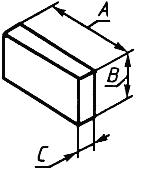 ЛещадкаАхВхС 
230х114х32АхВхС 
230х114х38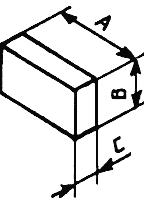 ПлиткаАхВхС 
230х230х64АхВхС 
230х230х76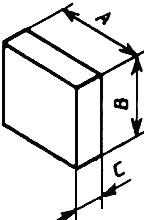 Но- мер изде- лияОбъ- ем, смМасса для изделий марок, кгМасса для изделий марок, кгМасса для изделий марок, кгМасса для изделий марок, кгМасса для изделий марок, кгМасса для изделий марок, кгМасса для изделий марок, кгМасса для изделий марок, кгМасса для изделий марок, кгммммммШАК, ША-IША-II, ШБ-IШБ-II, ШВ-I, ШВ-II, ШУС, ПБ-I, ПБ-II, ПВ-I, ПВ-II, ДНШЛА-1,3; ШЛ-1,3; МЛЛ-1,3ДЛ-1,2; ДЛ1-1,2ШЛ-1,0МКРЛ-0,8МКС-72МЛС-62112301727529676,25,95,63,93,63,02,4--122301726525715,45,14,93,33,12,62,16,45,9132501877535067,47,06,7---2,8--142501876530396,46,15,8---2,8--153002256543889,28,88,3----10,910,0Но- мер изде- лияОбъ- ем, смМасса для изделий марок, кгМасса для изделий марок, кгМасса для изделий марок, кгМасса для изделий марок, кгМасса для изделий марок, кгМасса для изделий марок, кгМасса для изделий марок, кгМасса для изделий марок, кгМасса для изделий марок, кгМасса для изделий марок, кгМасса для изделий марок, кгммммммШАК, ША-IША-II, ШБ-IШБ-II, ШВ-I, ШВ-II, ШУС, ПБ-I, ПБ-II, ПВ-I, ПВ-II, ДНШЛА-1,3; 
ШЛ-1,3; МЛЛ-1,3ДЛ-1,2; ДЛ1-1,2ШЛ-1,0ШЛ-0,9МКРЛ- 0,8ШЛ1-0,4, ШЛ-0,4МКС- 72МЛС- 62161721147514713,12,92,8----1,2---171721146512742,72,62,41,71,51,31,21,00,53,22,9181871247517393,73,53,3----1,4---191871246515073,23,02,9----1,2---Но- мер изде- лияОбъ- ем, смМасса для изделий марок, кгМасса для изделий марок, кгМасса для изделий марок, кгМасса для изделий марок, кгМасса для изделий марок, кгМасса для изделий марок, кгМасса для изделий марок, кгМасса для изделий марок, кгМасса для изделий марок, кгМасса для изделий марок, кгМасса для изделий марок, кгМасса для изделий марок, кгммммммммШАК, ША-IША-II, ШБ-IШБ-II, ШВ-I, ШВ-II, ШУС, ПБ-I, ПБ-II, ПВ-I, ПВ-II, ДНШЛА-1,3; ШЛ-1,3; МЛЛ-1,3ШКЛ- 1,3ДЛ-1,2; ДЛ1-1,2ШЛ- 0,9ШЛ- 1,0МКРЛ- 0,5ШЛ1-0,4, ШЛ-0,4МКС- 72МЛС- 6220230114756518353,93,73,5-------4,64,221230114755517043,63,43,2-------4,33,922230114655515733,33,23,02,12,11,91,41,50,80,63,93,623230114654514423,02,92,71,91,91,71,31,40,70,63,63,323а23015075452070-----------4,824250124756521704,64,34,1-------5,45,025250124655518603,93,73,52,4-2,2-1,9--4,74,326250124654517053,63,43,22,2-2,1-1,7--4,33,927172114655511762,52,42,21,5-1,4-1,2--2,92,728172114654510782,32,22,11,4-1,3-1,0--2,72,529300150655527005,75,45,1--3,2----6,86,230300150654524755,25,04,7-------6,25,731345150756536227,67,36,9-------9,08,332345150755533647,06,76,4-------8,47,7Но- мер изде- лияОбъ- ем, смМасса для изделий марок, кгМасса для изделий марок, кгМасса для изделий марок, кгМасса для изделий марок, кгМасса для изделий марок, кгМасса для изделий марок, кгМасса для изделий марок, кгМасса для изделий марок, кгммммммммШАК, ША-IША-II, ШБ-IШБ-II, ШВ-I, ШВ-II, ШУС, ПБ-I, ПБ-II, ПВ-I, ПВ-II, ДНШЛА-1,3; ШЛ-1,3; МЛЛ-1,3ДЛ-1,2; ДЛ1-1,2ШЛ-1,0МКС-72МЛС-6233230172756527695,85,55,3---6,96,334230172755525715,45,14,9---6,45,935230172655523745,04,84,53,12,92,45,95,536230172654521764,64,44,12,82,62,25,45,037250187756532726,96,66,2-----38250187655528055,95,65,3-----39250187654525715,45,14,9-----40300225655540508,58,17,7---10,19,341300225654537127,87,47,1---9,38,5Но- мер изде- лияОбъ- ем, смМасса для изделий марок, кгМасса для изделий марок, кгМасса для изделий марок, кгМасса для изделий марок, кгМасса для изделий марок, кгМасса для изделий марок, кгМасса для изделий марок, кгМасса для изделий марок, кгМасса для изделий марок, кгМасса для изделий марок, кгМасса для изделий марок, кгМасса для изделий марок, кгМасса для изделий марок, кгммммммммШАК, ША-IША-II, ШБ-IШБ-II, ШВ-I, ШВ-II, ШУС, ПБ-I, ПБ-II, ПВ-I, ПВ-II, ДНШЛА-1,3; ШЛ-1,3; МЛЛ-1,3ШКЛ- 1,3ДЛ-1,2; ДЛ1-1,2ШЛ-1,0ШЛ-0,9МКРЛ- 0,7ШТЛ- 0,6ШЛ1-0,4, ШЛ-0,4МКС- 72МЛС- 6242230114756518353,93,73,52,4-2,21,8----4,64,243230114755517043,63,43,22,2-2,11,7------44230114655515733,33,23,02,12,11,91,61,41,10,90,63,93,645230114654514423,02,92,71,91,91,71,41,31,00,90,63,63,345а23015065552070------------4,845б23015065451898------------4,446250124756521704,64,34,1--------5,45,047250124655518603,93,73,52,42,42,21,91,71,31,10,74,74,348250124654517053,63,43,22,2-2,11,7----4,33,9Но- мер изде- лияОбъ- ем, смМасса для изделий марок, кгМасса для изделий марок, кгМасса для изделий марок, кгМасса для изделий марок, кгМасса для изделий марок, кгМасса для изделий марок, кгМасса для изделий марок, кгМасса для изделий марок, кгммммммммШАК, ША-IША-II, ШБ-IШБ-II, ШВ-I, ШВ-II, ШУС, ПБ-I, ПБ-II, ПВ-I, ПВ-II, ДНШЛА-1,3; ШЛ-1,3; МЛЛ-1,3ДЛ-1,2; ДЛ1-1,2ШЛ-1,0МКС-72МЛС-6249230114966515703,33,13,02,01,91,63,93,650230114766514203,02,82,71,91,71,43,63,351230114566512712,72,52,41,71,51,33,22,9523451501257535577,57,16,8---8,98,253345150907531056,56,25,9---7,87,154345150807529766,36,05,7-----Номер изделияОбъем, смМасса для изделий марок, кгМасса для изделий марок, кгМасса для изделий марок, кгМасса для изделий марок, кгМасса для изделий марок, кгммммммммШАК, ША-IША-II, ШБ-IШБ-II, ШВ-I, ШВ-II, ШУС, ПБ-I, ПБ-II, ПВ-I, ПВ-IIШЛА-1,3; ШЛ-1,3.ШЛ-1,0552301801146515193,23,02,92,01,5562301901146515563,33,13,02,01,6572302001146515933,43,23,02,11,6582302101146516303,43,33,12,11,6592302201146516673,53,33,22,21,7Номер изделия, градОбъем, смМасса для изделий марок, кгМасса для изделий марок, кгМасса для изделий марок, кгМасса для изделий марок, кгМасса для изделий марок, кгммммммммммммШАК, ША-IША-II, ШБ-IШБ-II, ШВ-I, ШВ-II, ШУС, ПБ-I, ПБ-II, ПВ-I, ПВ-II, ДНМКС-72МЛС-626011411411413334576014073,02,82,73,53,26111411411413352334513552,92,72,63,43,16212412412413326626016343,43,33,14,03,76312412412413345364515653,33,13,0--64172230114201521446045409,59,18,611,310,465172230114201801094544369,38,98,411,110,26623023011420139684537747,97,67,2--672302301142363711560488410,39,89,312,211,2682302301142697011560574912,111,510,914,413,2692502301242695310560599812,612,011,4--70300230752699806031786,76,46,07,97,3713002757526957634538638,17,77,3--72300345752695713345527511,110,610,013,212,1733452307533738576038748,17,77,49,78,9Номер изделияОбъем, смМасса для изделий марок, кгМасса для изделий марок, кгМасса для изделий марок, кгммммммммШАК, ША-IША-II, ШБ-IШБ-II, ШВ-I, ШВ-II, ШУС, ПБ-I, ПБ-II, ПВ-I, ПВ-II, ДН742303023011526915,65,35,0753451451725631036,46,15,8Номер изделияОбъем, смМасса для изделий марок, кгМасса для изделий марок, кгМасса для изделий марок, кгммммммммШАК, ША-IША-II, ШБ-IШБ-II, ШВ-I, ШВ-II, ШУС, ПБ-I, ПБ-II, ПВ-I, ПВ-II76-252513524855,25,04,77725--13524855,25,04,77825252516026805,65,45,1Тип кирпичаКирпич с постоянным средним размером
Кирпич с постоянным средним размером
Кирпич с постоянным размером задней стороныСерия 64 ммСерия 76 ммРебровой двусторонний клинАхВхС/D 
230х114х67/61
230х114х69/59
230х114х72/56
230х114х76/52АхВхС/D 
230х114х79/73
230х114х81/71
230х114х84/68
230х114х88/64АхВхС/D 
230х114х76/70
230х114х76/64
230х114х76/52
230х114х76/38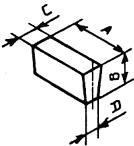 Торцовый клинАхВхС/D 
230х114х66/62
230х114х69/59
230х114х72/56
230х114х76/52АхВхС/D 
230х114х78/74
230х114х81/71
230х114х84/68
230х114х88/64АхВхС/D 
230х114х76/70
230х114х76/64
230х114х76/57
230х114х76/52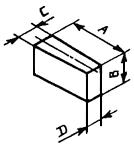 Торцовый полуторный клиновой кирпичАхВхС/D 
230х172х66/62
230х172х69/59
230х172х72/56
230х172х76/52АхВхС/D 
230х172х78/74
230х172х81/71
230х172х84/68
230х172х88/64АхВхС/D 
230х172х76/70
230х172х76/64
230х172х76/57
230х172х76/52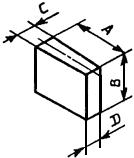 Большой сводовый кирпичAхBхС/D 
230х230х66/62
230х230х69/59
230х230х72/56
230х230х76/52АхВхС/D 
230х230х78/74
230х230х81/71
230х230х84/68
230х230х83/64АхВхС/D 
230х230х76/73
230х230х76/70
230х230х76/64
230х230х76/52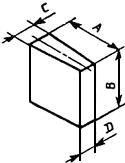 Номер изделияНомер чертежаОбъем, смМасса для изделий марок, кгМасса для изделий марок, кгМасса для изделий марок, кгШАК, ША-IША-II, ШБ-IШБ-II, ШВ-I, ШВ-II, ШУС, ПБ-I, ПБ-II, ПВ-I, ПВ-II7912а28245,95,75,48012б32406,86,56,2Номер изделияОбъем, смМасса для изделий марок, кгМасса для изделий марок, кгМасса для изделий марок, кгШАК, ША-IША-II, ШБ-IIШБ-II, ШВ-I, ШВ-II, ШУС, ПБ-I, ПБ-II, ПВ-I, ПВ-II8129916,36,05,7Номер изделия, ммОбъем, смМасса для изделий марок, кгМасса для изделий марок, кгМасса для изделий марок, кгМасса для изделий марок, кгМасса для изделий марок, кгМасса для изделий марок, кгМасса для изделий марок, кгШАК, ША-IША-II, ШБ-IШБ-II, ШВ-I, ШВ-II, ШУС, ПБ-I, ПБ-II, ПВ-I, ПВ-IIШЛА-1,3; ШЛ-1,3ШЛ-1,0МКС-72МЛС-6282100806016,916,115,310,58,120,118,58375604512,712,111,57,96,1--Номер изделия, ммОбъем, смМасса для изделий марок, кгМасса для изделий марок, кгМасса для изделий марок, кгШАК, ША-IША-II, ШБ-IШБ-II, ШВ-I, ШВ-II, ШУС, ПБ-I, ПБ-II, ПВ-I, ПВ-II84230481410,19,69,285322682914,313,713,0Номер изделияОбъем, смМасса для изделий марок, кгМасса для изделий марок, кгМасса для изделий марок, кгШАК, ША-IША-II, ШБ-IШБ-II, ШВ-I, ШВ-II, ШУС, ПБ-I, ПБ-II, ПВ-I, ПВ-II8640078,48,07,6Номер изделияОбъем, смМасса для изделий марок, кгМасса для изделий марок, кгМасса для изделий марок, кгШАК, ША-IША-II, ШБ-IШБ-II, ШВ-I, ШВ-II, ШУС, ПБ-I, ПБ-II, ПВ-I, ПВ-II8741598,78,37,9Номер изделияОбъем, смМасса для изделий марок, кгМасса для изделий марок, кгМасса для изделий марок, кгМасса для изделий марок, кгМасса для изделий марок, кгммммммммШАК, ША-IША-II, ШБ-IШБ-II, ШВ-I, ШВ-II, ШУС, ПБ-I, ПБ-II, ПВ-I, ПВ-IIМКС-72МЛС-62886545230300657613,813,212,516,415,1894565230300657613,813,212,516,415,1906565250320694614,613,913,217,416,0Номер изделияОбъем, смМасса для изделий марок, кгМасса для изделий марок, кгМасса для изделий марок, кгМасса для изделий марок, кгМасса для изделий марок, кгШАК, ША-IША-II, ШБ-IШБ-II, ШВ-I, 
ШВ-II, ШУС, ПБ-I, ПБ-II, ПВ-I, ПВ-IIМКС-72МЛС-629140488,58,17,710,19,3Номер изделия,
ммОбъем, смМасса для изделий марок, кгМасса для изделий марок, кгМасса для изделий марок, кгШАК, ША-IША-II, ШБ-IШБ-II, ШВ-I, ШВ-II, ШУС, ПБ-I, ПБ-II, ПВ-I, ПВ-II, ДН922301185024,923,722,593114587412,311,811,2Номер изделияОбъем,смМасса для изделий марок, кгМасса для изделий марок, кгМасса для изделий марок, кгМасса для изделий марок, кгМасса для изделий марок, кгммммммШАК, ША-IША-II, ШБ-IШБ-II, ШВ-I, ШВ-II, ШУС, ПБ-I, ПБ-II ПВ-I, ПВ-II, ДНМКС-72МЛС-629446023075793516,715,915,119,818,39557517080782016,415,614,919,618,096600230901242026,124,923,631,028,6Номер изделияОбъем, смМасса для изделий марок, кгМасса для изделий марок, кгМасса для изделий марок, кгМасса для изделий марок, кгМасса для изделий марок, кгШАК, ША-IША-II, ШБ-I,ШБ-II, ШВ-I, ШВ-II, ШУС, ПБ-I, ПБ-II, ПВ-I, ПВ-II, ДНМКС-72МЛС-6297697514,714,013,317,416,0Номер изделияОбъем, смМасса для изделий марок, кгМасса для изделий марок, кгМасса для изделий марок, кгМасса для изделий марок, кгМасса для изделий марок, кгммммммммммммШАК, ША-IША-II, ШБ-I,ШБ-II, ШВ-I, ШВ-II, ШУС, ПБ-I, ПБ-II, ПВ-I, ПВ-II, ДНМКС-72МЛС-6298-1
98-223010080150503543859,28,88,3--99-1
99-234016712019075451153124,223,121,928,826,5100-1
100-2340167120210100451097623,122,020,9--101-1
101-2340167130240125401016621,320,319,3--102-1
102-234016713026015040940519,818,817,9--Номер изделияОбъем, смМасса для изделий марок, кгМасса для изделий марок, кгМасса для изделий марок, кгМасса для изделий марок, кгМасса для изделий марок, кгммммммШАК, ША-IША-II, ШБ-I,ШБ-II, ШВ-I, ШВ-II, ШУС, ПБ-I, ПБ-II, ПВ-I, ПВ-II, ДНШЛА-1,3; ШЛ-1,3ШЛ-1,010317520027510402,12,12,01,41,110418827535010652,22,12,01,41,110519635042510802,32,22,11,41,110620242550010902,32,22,11,41,110720850057511002,32,22,11,41,110821465072511102,32,22,11,41,110921891098511052,32,22,11,41,1Номер изделияОбъем, смМасса для изделий марок, кгШАК, ША-I11038108,0Номер изделияОбъем, смМасса для изделий марок, кгШАК, ША-I11145249,5Наименование изделияНомера изготовляемых изделийШамотные и полукислые марок:ШАК, ША-I, ША-II, ШБ-I, ШБ-II, ШВ-I, ШВ-II, ШУС, ПБ-I, ПБ-II, ПВ-I, ПВ-II1-109Динасовые марки ДН3-54, 60-75, 92-109Шамотные легковесные марок:ШЛА-1,3; ШЛ-1,3; ШЛ-1,04-12, 17, 22, 23, 25-28, 35, 36, 42-45, 47-51, 55-59, 83, 103-109Шамотные легковесные марок:5, 7, 8, 22, 23, 44, 45, 47ШКЛ-1,3; ШТЛ-0,6Муллитокремнеземистые легковесные марки МКРЛ-0,75, 7, 8, 22, 23, 44, 45, 47Муллитовые легковесные марки МЛЛ-1,33-12, 17, 22, 23, 25-28, 35, 36, 42-45, 47-51Динасовые легковесные марок:ДЛ-1,2; ДЛ1-1,23-12, 17, 22, 23, 25-28, 29, 35, 36, 42-45, 47-51Корундовые легковесные марки: КЛ-1,15, 7, 8Шамотные легковесные марок:ШЛ-0,9; ШЛ1-0,4, ШЛ-0,41, 2, 5, 7, 8, 17, 22, 23, 44, 45, 47Муллитокремнеземистые легковесные марки МКРЛ-0,81, 2, 4-8, 11-14, 16-19Муллитокорундовые марки МКС-724-10, 12, 15, 17, 20-32, 35, 36, 40-42, 44-53, 60-62, 67-70, 72, 73, 82Муллитовые марки МЛС-6288-91, 99-1, 99-2